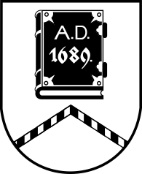 ALŪKSNES NOVADA PAŠVALDĪBAĪPAŠUMU ATSAVINĀŠANAS KOMISIJASĒDE Nr.2508.08.2023., plkst. 14:00Dārza ielā 11, Alūksnē, Alūksnes novadā, zālē, 1.stāvāDarba kārtībā:Par kustamās mantas – cirsmas īpašumā Kolberģa ielā 4, Alūksnē, Alūksnes novadā, izsoli.Par otrās izsoles noteikumu apstiprināšanu nekustamajam īpašumam Strazdu iela 14, Alūksnē, Alūksnes novadā. Par nekustamā īpašuma Miera iela 18, Alūksnē, Alūksnes novadā atsavināšanu. 